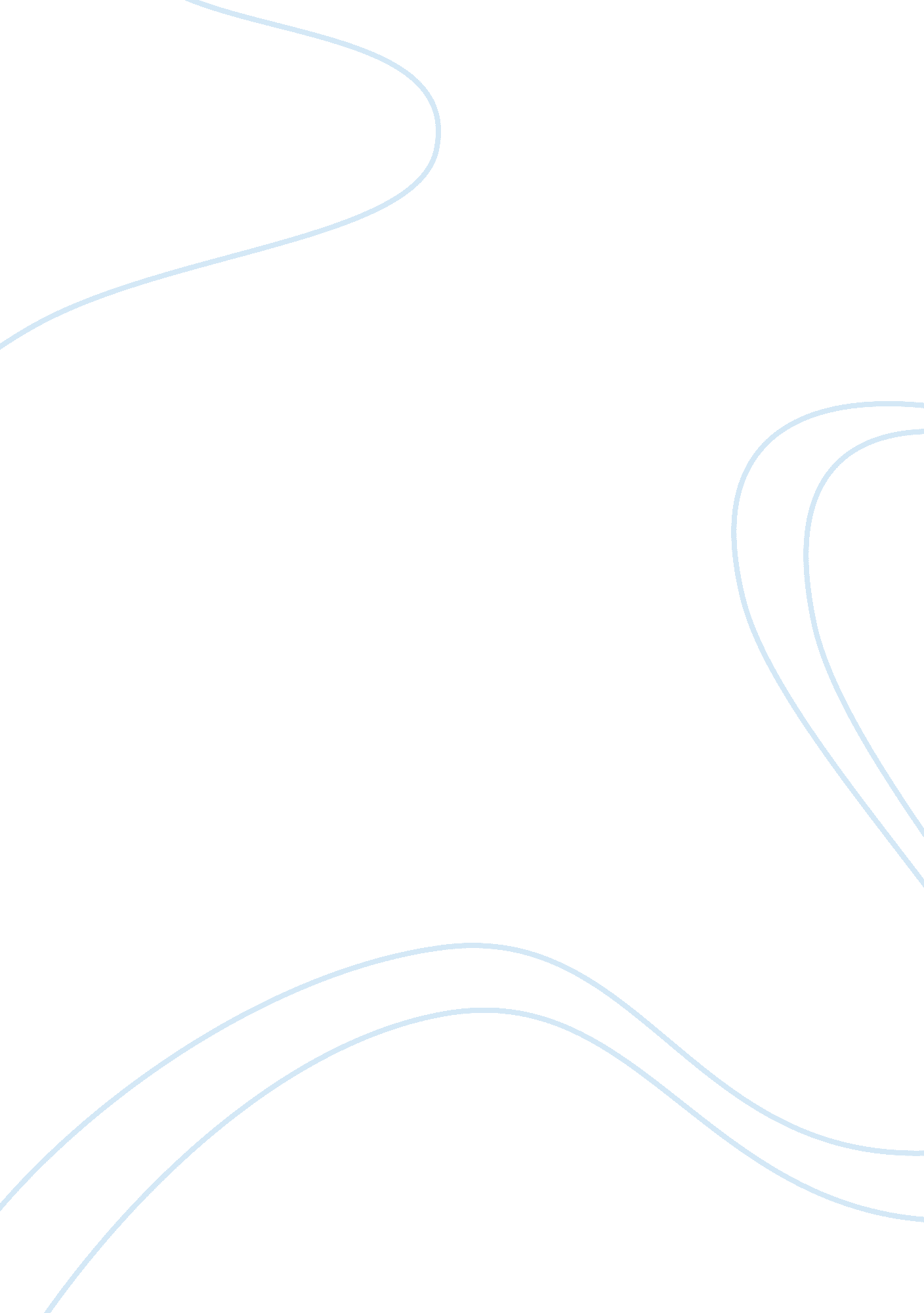 Business related topicBusiness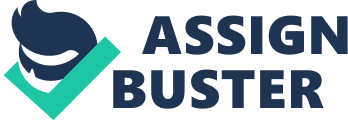 Achim Berg The article is about how the face of apparel industry is about to change in the coming decade. In the past decade, the purchasing officers from the developed countries prefer China as their supplier of the readymade apparel due to profit margins and capacity they offer. But with the passage of time the market got saturated and profit margin declined so now the developed countries are looking for other suppliers with same characteristics and Bangladesh is at top of the list. The main stakeholders that are described in the organizations are buyers, suppliers and Government. The countries having direct stake are China, Bangladesh, Europe, Cambodia and Indonesia while the other countries in South Asia and Middle East have indirect stake involved. 
2. There are different environmental and social challenges that need to be taken care of if Bangladesh has to be selected as the key supplier. They should be paid fairly with fair share of profit margins; the product they must produce should meet the quality standards. The product manufacturing should not involve child labor and should be in compliance with the environmental practices and laws. The profit margins should be shared with the developing countries by the developed countries. 
3. I think this is an opportunity for the developing countries to grow out of their energy and economical crisis. They should try to stick with the environmental policies and child labor law in order to keep the orders coming. The orders must be distributed to different countries that need help from the developed countries to earn their livelihood. By meeting the quality standards and sharing the profits both developed and developing countries can help to bring down the economical crisis world is facing. 
Reference 
ACHIM BERG, S. H., AND THOMAS TOCHTERMANN 2012. Bangladesh: The next hot spot in apparel sourcing? . MacKinsey Quarterly [Online]. [Accessed 20 April 2012]. 